г.Горно-АлтайскОб утверждении административного регламента предоставления муниципальной услуги «Признание молодых семей участниками основного мероприятия «Обеспечение жильем молодых семей» государственной программы Российской Федерации «Обеспечение доступным и комфортным жильем и коммунальными услугами граждан Российской Федерации»В целях реализации Федерального закона от 27 июля 2010 года № 210-ФЗ «Об организации предоставления государственных и муниципальных услуг», руководствуясь постановлением Администрации города Горно-Алтайска от 23 апреля 2012 года № 28 «О порядке разработки и утверждения административных регламентов предоставления муниципальных услуг», руководствуясь статьями 39, 45 Устава муниципального образования «Город Горно-Алтайск», принятого постановлением Горно-Алтайского городского Совета депутатов от 22 марта 2018 № 7-1, Администрация города Горно-Алтайска постановляет:1. Утвердить прилагаемый административный регламент предоставления муниципальной услуги «Признание молодых семей участниками основного мероприятия «Обеспечение жильем молодых семей» государственной программы Российской Федерации «Обеспечение доступным и комфортным жильем и коммунальными услугами граждан Российской Федерации».2. Отделу информационной политики и связей с общественностью Администрации города Горно-Алтайска в течение 5-ти дней со дня подписания настоящего Постановления опубликовать его на официальном портале муниципального образования «Город Горно-Алтайск» в сети «Интернет», а в газете «Вестник Горно-Алтайска» опубликовать информацию, содержащую сведения о реквизитах принятого правового акта (дата принятия, номер, наименование правового акта), кратком его содержании, дате его опубликования на официальном портале муниципального образования «Город Горно-Алтайск» в сети «Интернет».3. Настоящее Постановление вступает в силу после дня его официального опубликования.4. Контроль за исполнением настоящего Постановления возложить на Заместителя главы администрации города Горно-Алтайска, курирующего социальные вопросы.Глава администрации города Горно-Алтайска                                 			О.А. СафроноваС.С. ТюхтеневТ.В. СеткинаМ.Ю. МаркинаКалматова Ж.И., 2-57-93УТВЕРЖДЕНпостановлением Администрациигорода Горно-Алтайскаот «__» ________ 20__ года № ____Административный регламент предоставления муниципальной услуги «Признание молодых семей участниками основного мероприятия «Обеспечение жильем молодых семей» государственной программы Российской Федерации «Обеспечение доступным и комфортным жильем и коммунальными услугами граждан Российской Федерации»I. Общие положенияПредмет регулирования регламентаНастоящий административный регламент по предоставлению муниципальной услуги (далее соответственно – Регламент, муниципальная услуга) «Признание молодых семей участниками основного мероприятия «Обеспечение жильем молодых семей» государственной программы Российской Федерации «Обеспечение доступным и комфортным жильем и коммунальными услугами граждан Российской Федерации» (далее - Регламент) устанавливает порядок предоставления муниципальной услуги и стандарт предоставления муниципальной услуги.2. Социальные выплаты используются:а) для оплаты цены договора купли-продажи жилого помещения (за исключением случаев, когда оплата цены договора купли-продажи предусматривается в составе цены договора с уполномоченной организацией на приобретение жилого помещения экономкласса на первичном рынке жилья);б) для оплаты цены договора строительного подряда на строительство жилого дома (далее - договор строительного подряда);в) для осуществления последнего платежа в счет уплаты паевого взноса в полном размере, после уплаты которого жилое помещение переходит в собственность молодой семьи (в случае если молодая семья или один из супругов в молодой семье является членом жилищного, жилищно-строительного, жилищного накопительного кооператива (далее - кооператив);г) для уплаты первоначального взноса при получении жилищного кредита, в том числе ипотечного, или жилищного займа на приобретение жилого помещения или строительство жилого дома;д) для оплаты цены договора с уполномоченной организацией на приобретение в интересах молодой семьи жилого помещения экономкласса на первичном рынке жилья, в том числе на оплату цены договора купли-продажи жилого помещения (в случаях, когда это предусмотрено договором с уполномоченной организацией) и (или) оплату услуг указанной организации;е) для погашения основной суммы долга и уплаты процентов по жилищным кредитам, в том числе ипотечным, или жилищным займам на приобретение жилого помещения или строительство жилого дома, за исключением иных процентов, штрафов, комиссий и пеней за просрочку исполнения обязательств по этим кредитам или займам.3. Право молодой семьи - участницы основного мероприятия «Обеспечение жильем молодых семей» государственной программы Российской Федерации «Обеспечение доступным и комфортным жильем и коммунальными услугами граждан Российской Федерации» (далее - основное мероприятие) на получение социальной выплаты удостоверяется именным документом - свидетельством о праве на получение социальной выплаты, которое не является ценной бумагой.Описание заявителей, а также их законных представителей4. Участником основного мероприятия может быть молодая семья, в том числе молодая семья, имеющая одного ребенка и более, где один из супругов не является гражданином Российской Федерации, а также неполная молодая семья, состоящая из одного молодого родителя, являющегося гражданином Российской Федерации, и одного ребенка и более, соответствующие следующим требованиям (далее - заявитель):а) возраст каждого из супругов либо одного родителя в неполной семье на день принятия Министерством образования и науки Республики Алтай решения о включении молодой семьи - участницы основного мероприятия в список претендентов на получение социальной выплаты в планируемом году не превышает 35 лет;б) молодая семья признана нуждающейся в жилом помещении в соответствии с пунктом 7 Правил предоставления молодым семьям социальных выплат на приобретение (строительство) жилья и их использования основного мероприятия «Обеспечение жильем молодых семей» государственной программы Российской Федерации «Обеспечение доступным и комфортным жильем и коммунальными услугами граждан Российской Федерации», утвержденных постановлением Правительства РФ от 17 декабря 2010 года № 1050 «О реализации отдельных мероприятий государственной программы Российской Федерации «Обеспечение доступным и комфортным жильем и коммунальными услугами граждан Российской Федерации»;в) наличие у семьи доходов, позволяющих получить кредит, либо иных денежных средств, достаточных для оплаты расчетной (средней) стоимости жилья в части, превышающей размер предоставляемой социальной выплаты.5. Под нуждающимися в жилых помещениях понимаются молодые семьи, поставленные на учет в качестве нуждающихся в улучшении жилищных условий до 1 марта 2005 года, а также молодые семьи, признанные органами местного самоуправления по месту их постоянного жительства нуждающимися в жилых помещениях после 1 марта 2005 года по тем же основаниям, которые установлены статьей 51 Жилищного кодекса Российской Федерации для признания граждан нуждающимися в жилых помещениях, предоставляемых по договорам социального найма, вне зависимости от того, поставлены ли они на учет в качестве нуждающихся в жилых помещениях.6. От имени молодой семьи документы, предусмотренные пунктами 21 и 22 Регламента, могут быть поданы одним из ее совершеннолетних членов либо иным уполномоченным лицом при наличии надлежащим образом оформленных полномочий.Требования к порядку информирования заявителей о порядке предоставления муниципальной услуги7. Муниципальная услуга предоставляется Администрацией города Горно-Алтайска. Непосредственное предоставление осуществляет Отдел жилищной и социальной политики Администрации города Горно-Алтайска (далее – Отдел).Место нахождения Отдела: 649000, Республика Алтай, г. Горно-Алтайск, пр. Коммунистический, 18, кабинет 301.Место принятия заявления и документов: Администрация города Горно-Алтайска, г. Горно-Алтайск, пр. Коммунистический, 18, фойе 1 этажа.График работы: ежедневно с 8 ч. 00 мин. до 17 ч. 00 мин. (время местное), перерыв с 13 ч. 00 мин. до 14 ч. 00 мин., выходные: суббота, воскресенье.График предоставления Отделом муниципальной услуги: понедельник, вторник, среда, четверг, пятница с 12.00 до 13.00 час. (время местное).Справочные телефоны: (38822) 2-57-93, 2-54-85.Адрес официального сайта: www.gornoaltaysk.ru.8. Информация о порядке и процедуре предоставления муниципальной услуги осуществляется непосредственно в Отделе:посредством личного обращения;по телефону;по письменным обращениям, направленным по почте;по электронной почте office@admin.gorny.ru;посредством размещения информации на официальном портале муниципального образования «Город Горно-Алтайск» в сети Интернет (www.gornoaltaysk.ru);посредством размещения информации в федеральной государственной информационной системе «Единый портал государственных и муниципальных услуг (функций)» (далее - Единый портал) в сети «Интернет»;размещения информации на информационном стенде.9. Информация по вопросам предоставления муниципальной услуги является открытой и предоставляется путем:а) размещения на официальном портале муниципального образования «Город Горно-Алтайск» (http://gornoaltaysk.ru);б) размещения на Едином портале (http://gosuslugi.ru);в) размещения на официальном сайте многофункционального центра предоставления государственных и муниципальных услуг Республики Алтай (далее - МФЦ) (http://www.altai-mfc.ru);г) проведения консультаций специалистом Отдела при личном обращении;д) использования средств телефонной связи;е) размещения на информационном стенде, расположенном в помещении Администрации города Горно-Алтайска.10. На информационном стенде, расположенном в помещении Администрации города Горно-Алтайска, размещается следующая информация:а) график работы;б) сведения о почтовом адресе, телефоне и адресе официального портала муниципального образования «Город Горно-Алтайск» в сети «Интернет» (www.gornoaltaysk.ru);в) перечень нормативных правовых актов, регламентирующих предоставление муниципальной услуги;г) перечень документов, необходимых для предоставления услуги;д) блок-схема предоставления муниципальной услуги согласно приложению № 2 к Регламенту;11. На официальном портале муниципального образования «Город Горно-Алтайск» в сети Интернет (www.gornoaltaysk.ru) размещается следующая информация:а) информация о порядке предоставления муниципальной услуги;б) график работы;в) сведения о почтовом адресе, телефоне и адресе официального портала муниципального образования «Город Горно-Алтайск» в сети Интернет (www.gornoaltaysk.ru);г) перечень нормативных правовых актов, регламентирующих предоставление муниципальной услуги;д) перечень документов, необходимых для предоставления услуги;е) административный регламент предоставления муниципальной услуги;ж) блок-схема предоставления муниципальной услуги согласно приложению № 2 к Регламенту.12. На Едином портале в сети «Интернет» размещается следующая информация:а) перечень документов, необходимых для предоставления муниципальной услуги, а также же перечень документов, которые Заявитель вправе предоставить по собственной инициативе;б) категории получателей муниципальной услуги;в) срок предоставления муниципальной услуги;г) результаты предоставления муниципальной услуги;д) размер государственной пошлины за предоставление муниципальной услуги и иных платежей, взимаемых в соответствие с законодательством Российской Федерации, и порядок их оплаты;е) основания для приостановления или отказа в предоставлении муниципальной услуги;ж) досудебное (внесудебное) обжалование решений и действий (бездействия), принятых (осуществляемых) в ходе предоставления муниципальной услуги;з) перечень нормативных правовых актов, регламентирующих предоставление муниципальной услуги;и) административный регламент предоставления муниципальной услуги.Информация о порядке и сроках предоставления муниципальной услуги, основанная на сведениях об услугах, содержащихся в федеральной государственной информационной системе «Федеральный реестр государственных и муниципальных услуг (функций)», размещенная на Едином портале, предоставляется Заявителю бесплатно.Доступ к информации о сроках и порядке предоставления муниципальной услуги осуществляется без выполнения Заявителем каких-либо требований, в том числе без использования программного обеспечения, установка которого на технические средства Заявителя требует заключения лицензионного или иного соглашения с правообладателем программного обеспечения, предусматривающего взимание платы, регистрацию или авторизацию Заявителя или предоставление им персональных данных.13. При консультировании Заявителей по телефону и на личном приеме специалист Отдела подробно и в вежливой (корректной) форме информирует обратившихся по интересующим их вопросам. Ответ на телефонный звонок должен начинаться с информации о наименовании органа, в который позвонил Заявитель.14. В случае наличия соглашения о взаимодействии между Автономным учреждением Республики Алтай «Многофункциональный центр обеспечения предоставления государственных и муниципальных услуг» (далее - МФЦ) и Администрацией города Горно-Алтайска, информацию по вопросам предоставления муниципальной услуги в части консультирования и (или) приема заявления и документов может получить:а) по адресам - 649000, г. Горно-Алтайск, ул. Чаптынова, 28, 649002, г. Горно-Алтайск, пр. Коммунистический, 159;б) по телефонам - 8 (388-22) 5-11-42, факс: 8 (388-22) 6-69-68;в) по электронной почте: mfc-altai@mail.ru, mfc-gorod@mail.ru.г) адрес официального сайта МФЦ: http://www.altai-mfc.ru.График работы МФЦ:понедельник - пятница: с 8 ч. 00 мин. до 19 ч. 00 мин. (время местное) без перерыва, суббота: с 9 ч. 00 мин. до 13 ч. 00 мин. Выходной - воскресенье.Адрес официального портала муниципального образования «Город Горно-Алтайск» в сети Интернет: http://www.gornoaltaysk.ru/.Адрес электронной почты: office@admin.gorny.ru.Информирование заявителей о порядке предоставления муниципальной услуги осуществляется:непосредственно в Отделе в соответствии с графиком работы;с использованием средств телефонной связи;посредством размещения информации на официальном портале муниципального образования «Город Горно-Алтайск» в сети Интернет;посредством размещения информации в федеральной государственной информационной системе «Единый портал государственных и муниципальных услуг (функций)» в сети Интернет;посредством ответов на обращения, поступившие на электронную почту office@admin.gorny.ru;посредством ответов на письменные обращения, поступившие в Отдел;посредством размещения информации на информационном стенде в здании Администрации города Горно-Алтайска.II. Стандарт предоставления муниципальной услугиНаименование муниципальной услуги15. Наименование муниципальной услуги: «Признание молодых семей участниками основного мероприятия «Обеспечение жильем молодых семей» государственной программы Российской Федерации «Обеспечение доступным и комфортным жильем и коммунальными услугами граждан Российской Федерации».Наименование органов местного самоуправления, непосредственно предоставляющих муниципальную услугу, а также прочих организаций, участвующих в предоставлении муниципальной услуги16. Муниципальная услуга предоставляется Администрацией города Горно-Алтайска. Непосредственное предоставление осуществляет Отдел.В соответствии с пунктом 3 части 1 статьи 7 Федерального закона от 27 июля 2010 года № 210-ФЗ «Об организации предоставления государственных и муниципальных услуг» (далее - Федеральный закон  № 210-ФЗ) устанавливается запрет требовать от Заявителя осуществления действий, в том числе согласований, необходимых для получения муниципальной услуги и связанных с обращением в иные государственные органы и органы местного самоуправления, организации, за исключением получения услуг, включенных в перечень услуг, которые являются необходимыми и обязательными для предоставления муниципальных услуг.Результат предоставления муниципальной услуги17. Конечным результатом предоставления муниципальной услуги являются:признание молодых семей участниками основного мероприятия «Обеспечение жильем молодых семей» государственной программы Российской Федерации «Обеспечение доступным и комфортным жильем и коммунальными услугами граждан Российской Федерации»;отказ в признании молодых семей молодых семей участниками основного мероприятия «Обеспечение жильем молодых семей» государственной программы Российской Федерации «Обеспечение доступным и комфортным жильем и коммунальными услугами граждан Российской Федерации».Срок предоставления муниципальной услуги18. Срок предоставления Муниципальной услуги не превышает 10 рабочих дней с даты регистрации заявления и документов в Администрации города Горно-Алтайска.Максимальный срок предоставления Муниципальной услуги не может превышать 10 рабочих дней с даты регистрации заявления в Отделе.О принятом решении молодая семья письменно уведомляется Отделом в течение 5-ти календарных дней со дня принятия решения.Правовые основания для предоставления муниципальной услуги, с указанием реквизитов и источников официального опубликования нормативных правовых актов, устанавливающих такие правовые основания19. Предоставление муниципальной услуги осуществляется в соответствии с:Конституцией Российской Федерации («Российская газета» 25 декабря 1993, № 237);Жилищным кодексом Российской Федерации («Российская газета» № 7-8 от 15 января 2005);Федеральным законом от 6 октября 2003 года № 131-ФЗ «Об общих принципах организации местного самоуправления в Российской Федерации  («Российская газета» от 8 октября 2003 года № 202);Федеральным законом от 27 июля 2010 года № 210-ФЗ «Об организации предоставления государственных и муниципальных услуг» («Российская газета», № 168, 30 июля 2010);постановлением Правительства РФ от 17 декабря 2010 года № 1050 «О реализации отдельных мероприятий государственной программы Российской Федерации «Обеспечение доступным и комфортным жильем и коммунальными услугами граждан Российской Федерации» («Собрание законодательства РФ», 31 января 2011, № 5, ст. 739.);постановлением Правительства Республики Алтай от 28 сентября 2012 года № 243 «Об утверждении государственной программы Республики Алтай «Развитие жилищно-коммунального и транспортного комплекса» («Сборник законодательства Республики Алтай», № 92(98), ч. 2, сентябрь, 2012, с. 3 (подписано в печать 15.04.2013).);постановлением Правительства Республики Алтай от 25 сентября 2014 года № 277 «О мерах по реализации основного мероприятия «Улучшение жилищных условий молодых семей» государственной программы Республики Алтай «Развитие жилищно-коммунального и транспортного комплекса» («Сборник законодательства Республики Алтай», № 116(122), сентябрь, 2014, с. 192 (подписано в печать 4 августа 2015).);Уставом муниципального образования «Город Горно-Алтайск», принятым Постановлением Горно-Алтайского городского Совета депутатов от 22 марта 2018 года № 7-1 (опубликован на Официальном портале муниципального образования «Город Горно-Алтайск» http://www.gornoaltaysk.ru - 03.05.2018);решением Горно-Алтайского городского Совета депутатов от 26 февраля 2015 года № 22-7 «О перечне услуг, которые являются необходимыми и обязательными для предоставления муниципальных услуг, и порядке определения платы за оказание этих услуг» («Вестник Горно-Алтайска», № 10, 11 марта 2015);постановлением Администрации города Горно-Алтайска от 6 октября 2014 года № 79 «Об утверждении муниципальной программы муниципального образования «Город Горно-Алтайск»  «Развитие жилищно-коммунального хозяйства в муниципальном образовании «Город Горно-Алтайск»  на 2014 - 2019 годы» («Вестник Горно-Алтайска», № 44, 29 октября 2014);постановлением Администрации города Горно-Алтайска от 28 августа 2015 года № 65 «О мерах по реализации основного мероприятия «Обеспечение жильем молодых семей города Горно-Алтайска» муниципальной программы муниципального образования «Город Горно-Алтайск» «Развитие жилищно-коммунального хозяйства в муниципальном образовании «Город Горно-Алтайск»  на 2014 - 2019 годы» («Вестник Горно-Алтайска», № 36, 9 сентября 2015).Исчерпывающий перечень документов, необходимых в соответствии с нормативными правовыми актами для предоставления муниципальной услуги, и услуг, необходимых и обязательных для предоставления муниципальной услуги, способах их получения заявителями, в том числе в электронной форме, и порядке их предоставления20. Для участия в Основном мероприятии заявитель предоставляет в Отдел заявление по форме, приведенной в приложении № 1 к Регламенту, в 2 экземплярах (один экземпляр возвращается заявителю с указанием даты принятия заявления и приложенных к нему документов) и следующие документы:21. В случае использования социальных выплат в соответствии с подпунктами «а» - «д» пункта 2 Регламента:а) копии документов, удостоверяющих личность каждого члена семьи;б) копия свидетельства о браке (на неполную семью не распространяется);в) документ, подтверждающий признание молодой семьи нуждающейся в жилых помещениях;г) документы, подтверждающие признание молодой семьи как семьи, имеющей доходы, позволяющие получить кредит, либо иные денежные средства для оплаты расчетной (средней) стоимости жилья в части, превышающей размер предоставляемой социальной выплаты.Для признания молодой семьи как семьи, имеющей достаточные доходы, молодая семья подает в Отдел документы, подтверждающие доходы молодой семьи за последние 6 месяцев, а также документы, подтверждающие наличие у молодой семьи иных денежных средств (собственные и заемные средства, материнский (семейный) капитал молодых семей).справка с места работы по форме 2-НДФЛ;налоговая декларация по форме 3-НДФЛ за два последних отчетных периода с отметкой налогового органа о принятии - для индивидуальных предпринимателей;для индивидуальных предпринимателей, уплачивающих единый налог на вмененный доход - налоговую декларацию по ЕНВД за два последних отчетных периода с отметкой налогового органа о принятии;справка из кредитного учреждения (выписка со счета), подтверждающая наличие у членов молодой семьи сбережений, хранящихся во вкладах в кредитном учреждении;заключение банка или иного кредитного учреждения о возможности заключения с молодой семьей ипотечного договора с указанием предполагаемой суммы кредита;принимаются во внимание доходы иных лиц (работодателя, родителей) в случае наличия письменного заявления последних о готовности предоставить денежные средства молодой семье и подтверждающих документов о наличии данных средств;е) выписку (выписки) из Единого государственного реестра недвижимости о правах на незавершенный строительством жилой дом, с одновременным приложением документа специализированной организации, определяющего процент освоения незавершенного объекта строительства и оценку рыночной стоимости возведенного жилого дома.22. В случае использования социальных выплат в соответствии с подпунктом «е» пункта 2 Регламента:а) копии документов, удостоверяющих личность каждого члена семьи;б) копия свидетельства о браке (на неполную семью не распространяется);в) выписка (выписки) из Единого государственного реестра недвижимости о правах на незавершенный строительством жилой дом, с одновременным приложением документа специализированной организации, определяющего процент освоения незавершенного объекта строительства и оценку рыночной стоимости возведенного жилого дома;г) копия кредитного договора (договора займа);д) документ, подтверждающий, что молодая семья была признана нуждающейся в жилом помещении в соответствии с пунктом 5 Регламента на момент заключения кредитного договора (договора займа), указанного в подпункте «г» настоящего пункта;е) справка кредитора (заимодавца) о сумме остатка основного долга и сумме задолженности по выплате процентов за пользование ипотечным жилищным кредитом (займом).23. В случае непредставления выписки из Единого государственного реестра недвижимости о правах на жилое помещение (жилой дом), заявителем по собственной инициативе соответствующая информация запрашивается органом, предоставляющим муниципальную услугу, предусмотренную Регламентом, самостоятельно в соответствующем уполномоченном органе государственной власти (государственном органе) в порядке межведомственного информационного взаимодействия.24. В случаях, если члены (один из членов) молодой семьи ранее не проживали на территории Муниципального образования «Город Горно-Алтайск», для признания участниками Основного мероприятия специалист Отдела вправе запросить справку из органа местного самоуправления по предыдущему месту жительства заявителя о том, что право на улучшение жилищных условий с использованием социальной выплаты или иной формы государственной поддержки за счет средств федерального бюджета не реализовано.Администрация города Горно-Алтайска (Отдел) не вправе требовать от Заявителя:а) представления документов и информации или осуществления действий, представление или осуществление которых не предусмотрено нормативными правовыми актами, регулирующими отношения, возникающие в связи с предоставлением муниципальных услуг;б) представления документов и информации, в том числе подтверждающих внесение Заявителем платы за предоставление муниципальных услуг, которые находятся в распоряжении органов, предоставляющих муниципальные услуги, иных государственных органов, органов местного самоуправления либо подведомственных органам местного самоуправления организаций, участвующих в предоставлении предусмотренных частью 1 статьи 1 Федерального закона № 210-ФЗ, в соответствии с нормативными правовыми актами Российской Федерации, нормативными правовыми актами Республики Алтай, муниципальными правовыми актами, за исключением документов, включенных в определенный частью 6 статьи 7 Федерального закона № 210-ФЗ перечень документов. Заявитель вправе представить указанные документы и информацию в органы, предоставляющие муниципальные услуги, по собственной инициативе;в) осуществления действий, в том числе согласований, необходимых для получения муниципальных услуг и связанных с обращением в иные государственные органы, органы местного самоуправления, организации, за исключением получения услуг и получения документов и информации, предоставляемых в результате предоставления таких услуг, включенных в перечни, указанные в части 1 статьи 9 Федерального закона № 210-ФЗ.За Заявителем остается право по собственной инициативе предоставить документы, необходимые в соответствии с нормативными правовыми актами для предоставления муниципальной услуги из данного перечня. Исчерпывающий перечень оснований для отказа в приеме документов, необходимых для предоставления муниципальной услуги25. Основания для отказа в приеме документов, необходимых для предоставления муниципальной услуги, действующим законодательством Российской Федерации не предусмотрены. Исчерпывающий перечень оснований для приостановленияили отказа в предоставлении муниципальной услуги26. Основания для отказа в признании молодой семьи участницей Основного мероприятия:а) несоответствие молодой семьи требованиям, указанным в пункте 4 Регламента;б) непредставление или представление не в полном объеме документов, перечисленных в пункте 9 Регламента, предусмотренных в соответствии с Правилами предоставления молодым семьям социальных выплат на приобретение (строительство) жилья и их использования, утвержденными Постановлением Правительства РФ от 17 декабря 2010 года № 1050 «О реализации отдельных мероприятий государственной программы Российской Федерации «Обеспечение доступным и комфортным жильем и коммунальными услугами граждан Российской Федерации»;в) недостоверность сведений, содержащихся в представленных документах;г) ранее реализованное право на улучшение жилищных условий с использованием социальной выплаты или иной формы государственной поддержки за счет средств федерального бюджета, за исключением средств (части средств) материнского (семейного) капитала, государственной поддержки за счет средств бюджета субъекта Российской Федерации и местных бюджетов.27. В случае отказа в признании молодой семьи участницей Основного мероприятия, повторное обращение с заявлением об участии в Основном мероприятии допускается после устранения оснований для отказа.28. Оснований для приостановления предоставления муниципальной услуги законодательством Российской Федерации не предусмотрено.Перечень услуг, необходимых и обязательных для предоставления муниципальной услуги, в том числе сведения о документе (документах), выдаваемом (выдаваемых) организациями, участвующими в предоставлении муниципальной услуги29. В случае, когда Заявителем от имени молодой семьи выступает уполномоченное лицо:наличие надлежащим образом оформленных полномочий. Порядок, размер и основания взимания государственной пошлины или иной платы, взимаемой за предоставление муниципальной услуги30. Муниципальная услуга предоставляется без взимания государственной пошлины или иной платы.Порядок, размер и основания взимания платы за предоставление услуг, необходимых и обязательных для предоставления муниципальной услуги31. Плата за услуги, которые являются необходимыми и обязательными для предоставления муниципальной услуги, определяется в соответствии с Порядком, утвержденным Решением Горно-Алтайского городского Совета депутатов от 26 февраля 2015 года № 22-7 «О перечне услуг, которые являются необходимыми и обязательными для предоставления муниципальных услуг, и порядке определения платы за оказание этих услуг».Максимальный срок ожидания в очереди при подаче запроса о предоставлении муниципальной услуги, услуги организации, участвующей в предоставлении муниципальной услуги, и при получении результата предоставления таких услуг32. Максимальный срок ожидания в очереди при подаче документов, получения консультаций о процедуре предоставления муниципальной услуги и при получении результата предоставления муниципальной услуги не более 15 минут. Срок и порядок регистрации запроса заявителя о предоставлении муниципальной услуги, услуги организации, участвующей в предоставлении муниципальной услуги, в том числе в электронной форме33. Заявление регистрируется специалистом Отдела в Журнале регистрации поступающих документов от граждан на участие в основном мероприятии «Обеспечение жильем молодых семей» государственной программы Российской Федерации «Обеспечение доступным и комфортным жильем и коммунальными услугами граждан Российской Федерации» во время приема документов в течение одного рабочего дня.Регистрация запроса через Единый портал не предусмотрена, так как услуга в электронной форме не предоставляется.В случае наличия соглашения о взаимодействии между МФЦ и Администрацией города Горно-Алтайска заявление на предоставление муниципальной услуги на бумажном носителе регистрируется специалистом Отдела, в день представления заявления специалиста МФЦ в Отдел.17. Требования к помещениям, в которых предоставляется муниципальная услуга, услуги организации, участвующей в предоставлении муниципальной услуги, к местам ожидания и приема заявителей, местам для заполнения запросов о предоставлении муниципальной услуги, размещению и оформлению визуальной, текстовой и мультимедийной информации о порядке предоставления муниципальной услуги34. Муниципальная услуга предоставляется в здании Администрации города Горно-Алтайска, расположенном по адресу: г. Горно-Алтайск, пр. Коммунистический, 18.Центральный вход здания оборудован вывеской, содержащей информацию о наименовании. Кроме того, муниципальная услуга может быть предоставлена через МФЦ по адресу: г. Горно-Алтайск, ул. Чаптынова, д. 28, пр. Коммунистический, д. 159.На территории, прилегающей к зданиям, предусмотрены места для парковки автотранспортных средств с наличием выделенной стоянки автотранспортных средств для инвалидов. Доступ для граждан к парковочным местам является бесплатным.Территория здания Администрации города Горно-Алтайска и МФЦ оборудована пандусами для доступа граждан с ограниченными возможностями, а также созданы условия для беспрепятственного доступа к объектам и предоставляемым в них муниципальным услугам. Кроме того, предусмотрена возможность самостоятельного или с помощью сотрудников, предоставляющих муниципальные услуги, передвижения по территории, на которой расположены объекты, входа на такие объекты и выхода из них, возможность посадки в транспортное средство и высадки из него перед входом в объекты, в том числе с использованием кресла-коляски и при необходимости с помощью сотрудников, предоставляющих муниципальные услуги.35. Муниципальная услуга предоставляется специалистами Администрации города Горно-Алтайска либо специалистами МФЦ в кабинетах, расположенных в зданиях, указанных в пункте 34 Регламента.Данные кабинеты соответствуют санитарно-эпидемиологическим правилам и нормативам и оборудованы противопожарной системой и средствами пожаротушения.Рабочее место специалистов оборудовано телефоном, персональным компьютером с возможностью доступа к необходимым информационным базам данных, печатающим устройством.При организации рабочих мест предусмотрена возможность свободного входа и выхода из помещения.36. Информация по вопросам предоставления муниципальной услуги размещена на информационном стенде, расположенном в помещении Администрации города Горно-Алтайска.37. Места ожидания оборудуются стульями, столами (стойками), для возможности написания обращений, оформления документов, информационными стендами.18. Показатели доступности и качества муниципальной услуги, в том числе количество взаимодействий заявителя с должностными лицами при предоставлении муниципальной услуги и их продолжительность, возможность получения муниципальной услуги в многофункциональном центре предоставления государственных и муниципальных услуг, возможность получения информации о ходе предоставления муниципальной услуги, в том числе с использованием информационно-коммуникационных технологий, иные показатели качества и доступности предоставления муниципальной услуги38. Показателями доступности муниципальной услуги являются:а) наличие полной и понятной информации о местах, порядке и сроках предоставления муниципальной услуги в здании Администрации города Горно-Алтайска, на Едином портале, в МФЦ, на официальном портале муниципального образования «Город Горно-Алтайск» в сети «Интернет»;б) наличие необходимого и достаточного количества работников, а также помещений, в которых осуществляются прием документов от Заявителей (их представителей), в целях соблюдения установленных Регламентом сроков предоставления муниципальной услуги;в) предоставление возможности получения муниципальной услуги в МФЦ;г) возможность получения Заявителем сведений о ходе выполнения запроса о предоставлении муниципальной услуги;д) сопровождение инвалидов, имеющих стойкие расстройства функции зрения и самостоятельного передвижения, и оказания им помощи;е) оказание сотрудниками, предоставляющими муниципальную услугу, иной необходимой инвалидам помощи в преодолении барьеров, мешающих получению муниципальных услуг и использованию объектов наравне с другими лицами.39. Показателями качества оказания муниципальной услуги являются:а) удовлетворенность Заявителей качеством муниципальной услуги;б) полнота, актуальность и достоверность информации о порядке предоставления муниципальной услуги, в том числе в электронной форме;в) наглядность форм размещаемой информации о порядке предоставления муниципальной услуги;г) соблюдение сроков предоставления муниципальной услуги и сроков выполнения административных процедур при предоставлении муниципальной услуги;д) отсутствие очередей при приеме документов от Заявителей (их представителей);е) отсутствие обоснованных жалоб на действия (бездействие) муниципальных служащих и лиц, ответственных за предоставление муниципальной услуги;ж) отсутствие обоснованных жалоб на некорректное, невнимательное отношение муниципальных служащих и лиц, ответственных за предоставление муниципальной услуги к Заявителям (их представителям).40. Взаимодействие Заявителя со специалистами Администрации города Горно-Алтайска осуществляется при личном обращении Заявителя:при подаче документов, необходимых для предоставления муниципальной услуги;за получением результата предоставления муниципальной услуги.Продолжительность взаимодействия Заявителя со специалистами Администрации города Горно-Алтайска при предоставлении муниципальной услуги составляет:при подаче документов, необходимых для предоставления муниципальной услуги, от 5 до 15 минут;при получении результата предоставления муниципальной услуги не более 15 минут.Заявителям обеспечивается возможность получения информации о порядке предоставления муниципальной услуги на официальном портале муниципального образования «Город Горно-Алтайск», Едином портале.Предоставление муниципальной услуги может быть организовано на базе МФЦ при наличии соглашения с МФЦ.19. Иные требования, в том числе учитывающие особенности предоставления муниципальной услуги в многофункциональных центрах и особенности предоставления муниципальной услуги в электронной форме41. Услуга в многофункциональных центрах и в электронной форме не предоставляется. III. Состав, последовательность и сроки выполнения административных процедур, требования к порядку их выполнения, в том числе особенности выполнения административных процедур в электронной форме, а также особенности выполнения административных процедур в многофункциональных центрах20. Исчерпывающий перечень административных процедур42. Оказание муниципальной услуги включает в себя следующие административные процедуры:а) прием и регистрация документов, необходимых для предоставления муниципальной услуги;б) проверка документов, необходимых для предоставления муниципальной услуги;в) получение заявителем сведений о ходе выполнения запроса о предоставлении муниципальной услуги;г) запрос и получение документов, необходимых для принятия решения о предоставлении муниципальной услуги;д) принятие решения о предоставлении (об отказе в предоставлении) муниципальной услуги и оформление результата предоставления муниципальной услуги заявителю;е) выдача заявителю результата предоставления муниципальной услуги;ж) иные действия, необходимые для предоставления муниципальной услуги, в том числе связанные с проверкой действительности усиленной квалифицированной электронной подписи заявителя, использованной при обращении за получением муниципальной услуги, а также с установлением перечня классов средств удостоверяющих центров, которые допускаются для использования в целях обеспечения указанной проверки и определяются на основании модели угроз безопасности информации в информационной системе, используемой в целях приема обращений за получением муниципальной услуги и (или) предоставления такой услуги, утверждаемой в порядке, установленном законодательством Российской Федерации.з) блок-схема предоставления муниципальной услуги приводится согласно приложению № 2 к Регламенту.21. Прием и регистрация документов, необходимых для предоставления муниципальной услуги43. Основанием для начала данной административной процедуры является обращение заявителя в письменной форме. Заявитель собственноручно заполняет заявление в 2-х экземплярах и представляет необходимые документы, определенные пунктом 9 Регламента, лично либо через уполномоченное лицо при наличии надлежащим образом оформленных полномочий.Заявитель может получить информацию о муниципальной услуге и необходимом пакете документов следующими способами:а) личноб) по почте;в) по электронной почте;г) через Единый портал.Специалист Отдела, ответственный за прием документов, устанавливает личность заявителя, в том числе проверяет документ, удостоверяющий личность, сличает представленные экземпляры оригиналов и копий документов. Специалист вносит в Журнале регистрации поступающих документов от граждан на участие в основном мероприятии «Обеспечение жильем молодых семей» государственной программы Российской Федерации «Обеспечение доступным и комфортным жильем и коммунальными услугами граждан Российской Федерации» запись о приеме документов в соответствии с Правилами ведения книг учета документов, отражая:порядковый номер записи;Ф.И.О. заявителя;дату обращения.Конечным результатом административной процедуры является прием и регистрация заявки и прилагаемых документов, представленных Заявителем в журнале регистрации заявок.Возможно обращение в форме электронного документа по электронной почте с последующим представлением оригиналов в течение пяти рабочих дней.Срок исполнения административной процедуры не более 15 минут.В случае подачи заявки через «Единый портал государственных и муниципальных услуг (функций)» комплектность пакета документов, необходимых к предоставлению заявителем лично, проверяется информационной системой (далее - система). Система регистрирует заявку автоматически, системой формируется подтверждение о регистрации пакета документов и отправляется в личный кабинет заявителя. При установлении факта отсутствия документов, необходимых к предоставлению заявителем лично, системой автоматически формируется уведомление о недостаточности пакета документов и отправляется в личный кабинет заявителя. В случае наличия соглашения о взаимодействии между МФЦ и Администрацией города Горно-Алтайска о приеме документов через МФЦ, Заявитель может обратиться через МФЦ. Специалист МФЦ принимает документы от Заявителя, регистрирует их в информационной системе (системе), система автоматически определяет недостающие документы, и специалист МФЦ запрашивает их по каналам межведомственного взаимодействия. После получения полного пакета документов в течение 3-х рабочих дней, специалист МФЦ подшивает их и отправляет курьером специалисту Отдела. Специалист Отдела принимает заявку и пакет документов из МФЦ и регистрирует их в журнале регистрации в течение одного дня со дня поступления. Далее работа с документами проходит аналогично случаю очной (личной) подачи заявления.22. Проверка документов, необходимых для предоставления муниципальной услуги44. Юридическим фактом, инициирующим начало административной процедуры, является поступление ответственному должностному лицу заявления на предоставление муниципальной услуги.Специалист Отдела при согласовании со специалистом Юридического отдела Администрации города:устанавливает факт принадлежности заявителя к числу лиц, указанных в пункте 4 Регламента;при подтверждении права заявителя на предоставление муниципальной услуги, в случае если заявителем не представлены документы, предусмотренные пунктами 23, 24 Регламента, направляет запросы в порядке межведомственного взаимодействия.Результатом административной процедуры является дополнение личного дела заявителя документами и информацией, полученной в рамках межведомственного информационного взаимодействия.В случае установления факта соответствия либо несоответствия требованиям Основного мероприятия принимается решение о признании молодой семьи участником Основного мероприятия либо отказе в признании молодой семьи участником Основного мероприятия.Специалист Отдела готовит проект распоряжения Администрации города Горно-Алтайска о признании молодой семьи участником Основного мероприятия либо мотивированный отказ (при наличии оснований пункта 26 Регламента) в признании молодой семьи участником Основного мероприятия.Реквизиты распоряжения фиксируются в журнале регистрации учетных дел.Специалист Отдела в течение 5-ти дней передает заявителю уведомление и копию распоряжения Администрации города Горно-Алтайска о признании молодой семьи участником Основного мероприятия либо мотивированный отказ в признании молодой семьи участником Основного мероприятия одним из способов:лично (либо его уполномоченному представителю);почтой;в форме электронного документа по электронной почте.Срок исполнения административной процедуры - 10 дней со дня подачи документов.23. Получение заявителем сведений о ходе выполнения запроса о предоставлении муниципальной услуги45. Основанием для начала данной административной процедуры является поступление в Отдел запроса (заявления) о ходе выполнения муниципальной услуги.Заявителю предоставляется информация о следующих этапах предоставления муниципальной услуги:а) регистрация заявления о предоставлении муниципальной услуги;б) поступление заявления о предоставлении муниципальной услуги специалисту, ответственному за исполнение запроса о предоставлении муниципальной услуги;в) направление результата предоставления муниципальной услуги Заявителю.Получение Заявителем сведений о ходе выполнения муниципальной услуги осуществляется на основании получения от Заявителя устного (по телефону: 8-38822 2-57-93), письменного (по адресу: 649000, Республика Алтай, г. Горно-Алтайск, пр. Коммунистический, 18) или направленного посредством информационно-коммуникационных технологий обращения, а также в электронной форме на Едином портале (в случае подачи заявления на предоставление услуги через Единый портал или в ответах на вопросы, задаваемые на официальном портале муниципального образования «Город Горно-Алтайск» в сети «Интернет» (www.gornoaltaysk.ru).В обращении Заявителя о ходе выполнения муниципальной услуги должны указываться инициалы Заявителя (фамилия, имя, отчество (при наличии), наиболее предпочтительный способ предоставления информации (по почте, по электронной почте, по телефону), контактный  e-mail, если ответ должен быть направлен в форме электронного документа, либо почтовый адрес, если ответ должен быть направлен в письменной форме, либо номер телефона, если ответ должен быть сообщен по телефону, по форме требуемой на Едином портале.Поступившее обращение регистрируется и направляется специалисту, ответственному за исполнение запроса о предоставлении муниципальной услуги, для рассмотрения и информирования Заявителя об этапах рассмотрения его запроса.Информирование Заявителя о результатах рассмотрения обращения осуществляется в письменном виде путем почтовых отправлений либо по электронной почте, в устном виде - по телефону, указанному в обращении, а также в электронной форме на Едином портале (в случае подачи заявления на предоставление услуги через Единый портал или в ответах на вопросы, задаваемые на официальном портале муниципального образования «Город Горно-Алтайск» в сети «Интернет» (www.gornoaltaysk.ru), услуга предоставляется в течение двух рабочих дней со дня поступления запроса (заявления).24. Запрос и получение документов, необходимых для принятия решения о предоставлении муниципальной услуги46. Юридическим фактом, инициирующим начало административной процедуры, является положительный результат проверки документов, необходимых для предоставления муниципальной услуги.Документы (их копии или сведения, содержащиеся в них), необходимые для принятия решения о предоставлении муниципальной услуги и предусмотренные пунктом 9 Регламента, запрашиваются специалистом Отдела, ответственным за предоставление муниципальной услуги по каналам межведомственного взаимодействия в государственных органах, органах местного самоуправления и подведомственных государственным органам или органам местного самоуправления организациях, в распоряжении которых находятся указанные документы в соответствии с нормативными правовыми актами Российской Федерации, нормативными правовыми актами Республики Алтай, правовыми актами муниципального образования, если Заявитель не представил указанные документы самостоятельно.Максимальный срок выполнения административных процедур по запросу и получению документов, необходимых для принятия решения о предоставлении муниципальной услуги, в рамках межведомственного взаимодействия составляет 5 (пять) дней со дня поступления заявления и приложенных к нему документов к специалисту Отдела, ответственному за предоставление муниципальной услуги.Результатом административной процедуры являются полученные по каналам межведомственного взаимодействия документы, необходимые для предоставления муниципальной услуги.25. Принятие решения о предоставлении (об отказе в предоставлении) муниципальной услуги и оформление результата предоставления муниципальной услуги заявителю47. Основанием для начала административной процедуры является получение документов, необходимых для предоставления муниципальной услуги.В случае принятия решения о признании молодой семьи участницей Основного мероприятия специалист Отдела готовит проект распоряжения Администрации города Горно-Алтайска о признании молодой семьи участницей Основного мероприятия и представляет его на согласование в юридический отдела Администрации города Горно-Алтайска, Заместителю главы администрации города Горно-Алтайска, курирующему социальные вопросы и на подписание Главе администрации города Горно-Алтайска (лицу, исполняющему его полномочия).В случае принятия решения об отказе в признании молодой семьи участницей Основного мероприятия специалист Отдела, ответственный за прием документов, готовит проект распоряжения Администрации города Горно-Алтайска об отказе в признании молодой семьи участницей Основного мероприятия и представляет его на согласование в юридический отдела Администрации города Горно-Алтайска, Заместителю главы администрации города Горно-Алтайска, курирующему социальные вопросы и на подписание Главе администрации города Горно-Алтайска (лицу, исполняющему его полномочия).Результатом административной процедуры является издание распоряжения Администрации города Горно-Алтайска о признании (отказе в признании) молодой семьи участницей Основного мероприятия.26. Выдача заявителю результата предоставления муниципальной услуги48. Основанием для начала административной процедуры является издание распоряжения Администрации города Горно-Алтайска о признании (об отказе в признании) молодой семьи участницей Основного мероприятия.В 5-дневный срок со дня принятия распоряжения Администрации города Горно-Алтайска о признании (об отказе в признании) молодой семьи участницей Основного мероприятия молодой семье направляется письменное распоряжение Администрации города Горно-Алтайска о признании (отказе в признании) молодой семьи участницей Основного мероприятия (выдается на руки или направляется почтовым отправлением).Результатом административной процедуры является направление (выдача) молодой семье уведомления способом, подтверждающим получение, распоряжения Администрации города Горно-Алтайска о признании (об отказе в признании) молодой семьи участницей Основного мероприятия.27. Иные действия, необходимые для предоставления муниципальной услуги, в том числе связанные с проверкой действительности усиленной квалифицированной электронной подписи заявителя, использованной при обращении за получением муниципальной услуги, а также с установлением перечня классов средств удостоверяющих центров, которые допускаются для использования в целях обеспечения указанной проверки и определяются на основании модели угроз безопасности информации в информационной системе, используемой в целях приема обращений за получением муниципальной услуги и (или) предоставления такой услуги, утверждаемой в порядке, установленном законодательством Российской Федерации49. Заявитель имеет право обратиться в Отдел за получением муниципальной услуги в электронной форме.При поступлении обращения заявителя за получением муниципальной услуги в форме электронного документа, подписанного усиленной квалифицированной электронной подписью, специалист, ответственный за исполнение запроса о предоставлении муниципальной услуги, обязан провести процедуру проверки действительности усиленной квалифицированной электронной подписи, с использованием которой подписан электронный документ о предоставлении муниципальной услуги.Проверка усиленной квалифицированной электронной подписи может осуществляться таким специалистом самостоятельно с использованием имеющихся средств проверки электронной подписи или средств информационной системы головного удостоверяющего центра, которая входит в состав инфраструктуры, обеспечивающей информационно-технологическое взаимодействие действующих и создаваемых информационных систем, используемых для предоставления услуг. Проверка усиленной квалифицированной электронной подписи также может осуществляться с использованием средств информационной системы аккредитованного удостоверяющего центра.В случае, если в результате проверки квалифицированной подписи будет выявлено несоблюдение установленных условий признания ее действительности, муниципальный орган в течение 3 дней со дня завершения проведения такой проверки принимает решение об отказе в приеме к рассмотрению обращения за получением услуги и направляет заявителю уведомление об этом в электронной форме с указанием пунктов статьи 11 Федерального закона «Об электронной подписи», которые послужили основанием для принятия указанного решения. Такое уведомление подписывается квалифицированной подписью муниципального органа и направляется по адресу электронной почты заявителя либо в его личный кабинет на Единый портал. После получения уведомления Заявитель вправе обратиться повторно с обращением о предоставлении услуги, устранив нарушения, которые послужили основанием для отказа в приеме к рассмотрению первичного обращения.28. Блок-схема предоставления муниципальной услуги50. Блок-схема предоставления муниципальной услуги приводится в приложении № 2 к Регламенту.IV. Формы контроля за исполнением регламента 29. Порядок осуществления текущего контроля за соблюдением и исполнением ответственными должностными лицами положений административного регламента и иных нормативных правовых актов, устанавливающих требования к исполнению муниципальной услуге, а также принятием решений ответственными лицами 51. Текущий контроль за соблюдением и исполнением Специалистом Отдела последовательности действий, определенных административными процедурами, по исполнению муниципальной услуги осуществляет начальник Отдела жилищной и социальной политики Администрации города Горно-Алтайска (далее - Начальник).Текущий контроль осуществляется путем проведения Начальником проверок соблюдения и исполнения Специалистом Отдела положений Регламента, нормативных правовых актов Российской Федерации и муниципальных правовых актов.30. Порядок и периодичность осуществления плановых и внеплановых проверок полноты и качества предоставления муниципальной услуги, в том числе порядок и формы контроля за полнотой и качеством предоставления муниципальной услуги52. Проверки могут быть плановыми и внеплановыми. При проверке могут рассматриваться все вопросы, связанные с исполнением муниципальной услуги (комплексные проверки), или отдельные аспекты (тематические проверки). Проверка может проводиться по конкретному обращению (жалобе) заявителя.Плановые тематические проверки осуществляются не реже одного раза в месяц.Комплексные плановые проверки - не реже одного раза в год.Полнота и качество исполнения муниципальной услуги определяются по результатам проверки. Внеплановые проверки проводятся в связи с проверкой устранения ранее выявленных нарушений Регламента, а также в случае получения обращений (жалоб) Заявителей на действия (бездействие) должностных лиц, ответственных за предоставление муниципальной услуги.Рассмотрение обращений (жалоб) на действия (бездействие) должностных лиц, ответственных за предоставление муниципальной услуги, осуществляется начальником Отдела в срок не позднее 30-ти календарных дней со дня поступления соответствующего обращения (жалобы). По результатам рассмотрения обращения (жалобы) должностное лицо, ответственное за предоставление муниципальной услуги, может быть привлечено к дисциплинарной ответственности за ненадлежащее качество предоставления услуги или по иным основаниям, предусмотренным действующим законодательством Российской Федерации.31. Ответственность должностных лиц органов местного самоуправления за решения и действия (бездействие), принимаемые (предоставляемые) в ходе предоставления муниципальной услуги53. Специалисты, участвующие в исполнение муниципальной услуги, несут ответственность за решения и действия (бездействие), принимаемые (осуществляемые) в ходе исполнения муниципальной функции, в соответствии с требованием законодательства.32. Положения, характеризующие требования к порядку и формам контроля за предоставлением муниципальной услуги, в том числе со стороны граждан, их объединений и организаций54. По результатам проведенных проверок, в случае выявления нарушений соблюдения положений Регламента, виновные должностные лица несут персональную ответственность за решения и действия (бездействие), принимаемые в ходе предоставления муниципальной услуги.Персональная ответственность должностных лиц закрепляется в должностных инструкциях, иных локальных актах Администрации города Горно-Алтайска в соответствии с требованиями законодательства Российской Федерации.V. Досудебный (внесудебный) порядок обжалования решений и действий (бездействия) органа местного самоуправления, предоставляющего муниципальную услугу, многофункционального центра, организаций, указанных в части 1.1 статьи 16 Федерального закона № 210-ФЗ, а также их должностных лиц, муниципальных служащих, работниковЗаявитель имеет право на досудебное (внесудебное) обжалование решений, действий (бездействия), принятых (осуществляемых) в ходе предоставления муниципальной услуги.Информация для Заявителей об их праве на досудебное (внесудебное) обжалование решений, действий (бездействия), принятых (осуществляемых) в ходе предоставления муниципальной услуги, размещается на официальном портале муниципального образования «Город Горно-Алтайск» в сети «Интернет» (www.gornoaltaysk.ru).56. Предметом досудебного (внесудебного) обжалования могут быть решения, действия (бездействие), принятые (осуществленные) в ходе предоставления муниципальной услуги, в том числе:а) нарушение срока регистрации запроса о предоставлении муниципальной услуги, запроса, указанного в статье 15.1 Федерального закона № 210-ФЗ;б) нарушение срока предоставления муниципальной услуги. В указанном случае досудебное (внесудебное) обжалование Заявителем решений и действий (бездействия) МФЦ, работника МФЦ возможно в случае, если на МФЦ, решения и действия (бездействие) которого обжалуются, возложена функция по предоставлению соответствующих муниципальных услуг в полном объеме в порядке, определенном частью 1.3 статьи 16 Федерального закона № 210-ФЗ;в) требование у Заявителя документов, не предусмотренных нормативными правовыми актами Российской Федерации, нормативными правовыми актами Республики Алтай, муниципальными правовыми актами города Горно-Алтайска для предоставления муниципальной услуги;г) отказ в приеме документов, предоставление которых предусмотрено нормативными правовыми актами Российской Федерации, нормативными правовыми актами Республики Алтай, муниципальными правовыми актами города Горно-Алтайска для предоставления муниципальной услуги, у Заявителя;д) отказ в предоставлении муниципальной услуги, если основания отказа не предусмотрены федеральными законами и принятыми в соответствии с ними иными нормативными правовыми актами Российской Федерации, законами и иными нормативными правовыми актами Республики Алтай, муниципальными правовыми актами города Горно-Алтайска. В указанном случае досудебное (внесудебное) обжалование Заявителем решений и действий (бездействия) МФЦ, работника МФЦ возможно в случае, если на МФЦ, решения и действия (бездействие) которого обжалуются, возложена функция по предоставлению соответствующих муниципальных услуг в полном объеме в порядке, определенном частью 1.3 статьи 16 Федерального закона № 210-ФЗ;е) затребование с Заявителя при предоставлении муниципальной услуги платы, не предусмотренной нормативными правовыми актами Российской Федерации, нормативными правовыми актами Республики Алтай, муниципальными правовыми актами города Горно-Алтайска;ж) отказ Администрации города Горно-Алтайска, должностного лица Администрации города Горно-Алтайска, МФЦ, работника МФЦ, организаций, предусмотренных частью 1.1 статьи 16 Федерального закона № 210-ФЗ, или их работников в исправлении допущенных ими опечаток и ошибок в выданных в результате предоставления муниципальной услуги документах либо нарушение установленного срока таких исправлений. указанном случае досудебное (внесудебное) обжалование Заявителем решений и действий (бездействия) МФЦ, работника МФЦ возможно в случае, если на МФЦ, решения и действия (бездействие) которого обжалуются, возложена функция по предоставлению соответствующих муниципальных услуг в полном объеме в порядке, определенном частью 1.3 статьи 16 Федерального закона № 210-ФЗ;з) нарушение срока или порядка выдачи документов по результатам предоставления муниципальной услуги;и) приостановление предоставления муниципальной услуги, если основания приостановления не предусмотрены федеральными законами и принятыми в соответствии с ними иными нормативными правовыми актами Российской Федерации, законами и иными нормативными правовыми актами Республики Алтай, муниципальными правовыми актами города Горно-Алтайска. В указанном случае досудебное (внесудебное) обжалование Заявителем решений и действий (бездействия) МФЦ, работника МФЦ возможно в случае, если на МФЦ, решения и действия (бездействие) которого обжалуются, возложена функция по предоставлению соответствующих муниципальных услуг в полном объеме в порядке, определенном частью 1.3 статьи 16  Федерального закона № 210-ФЗ.57. Основанием для начала досудебного обжалования является поступление жалобы заинтересованного (уполномоченного) лица.Жалоба подается в письменной форме на бумажном носителе, в электронной форме в Администрацию города Горно-Алтайска, МФЦ либо в соответствующий орган государственной власти публично-правового образования, являющийся учредителем МФЦ (далее - учредитель МФЦ), а также в организации, предусмотренные частью 1.1 статьи 16 Федерального закона № 210-ФЗ. Жалобы на решения и действия (бездействие) руководителя Администрации города Горно-Алтайска рассматриваются непосредственно руководителем Администрации города Горно-Алтайска. Жалобы на решения и действия (бездействие) работника МФЦ подаются руководителю этого МФЦ. Жалобы на решения и действия (бездействие) МФЦ подаются учредителю МФЦ или должностному лицу, уполномоченному нормативным правовым актом Республики Алтай. Жалобы на решения и действия (бездействие) работников организаций, предусмотренных частью 1.1 статьи 16 Федерального закона № 210-ФЗ, подаются руководителям этих организаций.Жалоба на решения и действия (бездействие) Администрации города Горно-Алтайска, должностного лица Администрации города Горно-Алтайска, муниципального служащего, руководителя Администрации города Горно-Алтайска может быть направлена по почте, через МФЦ, с использованием информационно-телекоммуникационной сети «Интернет», официального портала муниципального образования «Город Горно-Алтайск» в сети «Интернет» (www.gornoaltaysk.ru), Единого портала, а также может быть принята при личном приеме Заявителя. Жалоба на решения и действия (бездействие) МФЦ, работника МФЦ может быть направлена по почте, с использованием информационно-телекоммуникационной сети «Интернет», официального сайта МФЦ, Единого портала, а также может быть принята при личном приеме Заявителя. Жалоба на решения и действия (бездействие) организаций, предусмотренных частью 1.1 статьи 16 Федерального закона № 210-ФЗ, а также их работников может быть направлена по почте, с использованием информационно-телекоммуникационной сети «Интернет», официальных сайтов этих организаций, Единого портала, а также может быть принята при личном приеме Заявителя.Порядок подачи и рассмотрения жалоб на решения и действия (бездействие) организаций, предусмотренных частью 1.1 статьи 16 настоящего Федерального закона № 210-ФЗ, и их работников, а также жалоб на решения и действия (бездействие) МФЦ, его работников устанавливается Правительством Российской Федерации.58. Жалоба должна содержать:а) наименование органа местного самоуправления, предоставляющего муниципальную услугу, должностного лица органа местного самоуправления, предоставляющего муниципальную услугу, либо муниципального служащего, МФЦ, его руководителя и (или) работника, организаций, предусмотренных частью 1.1 статьи 16 Федерального закона № 210-ФЗ, их руководителей и (или) работников, решения и действия (бездействие) которых обжалуются;б) фамилию, имя, отчество (последнее - при наличии), сведения о месте жительства Заявителя - физического лица либо наименование, сведения о месте нахождения Заявителя - юридического лица, а также номер (номера) контактного телефона, адрес (адреса) электронной почты (при наличии) и почтовый адрес, по которым должен быть направлен ответ Заявителю;в) сведения об обжалуемых решениях и действиях (бездействии) органа местного самоуправления, предоставляющего муниципальную услугу, должностного лица органа местного самоуправления, предоставляющего муниципальную услугу, либо муниципального служащего, МФЦ, работника МФЦ, организаций, предусмотренных частью 1.1 статьи 16 Федерального закона № 210-ФЗ, их работников;г) доводы, на основании которых Заявитель не согласен с решением и действием (бездействием) органа местного самоуправления, предоставляющего муниципальную услугу, должностного лица органа местного самоуправления, предоставляющего муниципальную услугу, либо муниципального служащего, МФЦ, работника МФЦ, организаций, предусмотренных частью 1.1 статьи 16 Федерального закона № 210-ФЗ, их работников. Заявителем могут быть представлены документы (при наличии), подтверждающие доводы Заявителя, либо их копии.59. Заявитель имеет право запросить в письменной или электронной форме и получить в Отделе информацию и документы, необходимые для обоснования и рассмотрения жалобы.Отдел в течение 30-ти календарных дней после получения соответствующего запроса направляет Заявителю информацию и документы, необходимые для обоснования и рассмотрения жалобы.60. Жалобы на решения и действия (бездействие) Администрации города Горно-Алтайска, ее должностных лиц,  муниципальных служащих, могут быть адресованы Заместителю главы администрации города Горно-Алтайска, курирующему социальные вопросы (лицу, его замещающему). Жалобы на решения и действия (бездействие) Заместителя главы администрации города Горно-Алтайска, курирующего социальные вопросы (лица, его замещающего) могут быть адресованы непосредственно Главе администрации города Горно-Алтайска (лицу, исполняющему его полномочия). Жалобы на решения и действия (бездействие) Главы администрации города Горно-Алтайска (лица, исполняющего его полномочия) рассматриваются непосредственно Главой администрации города Горно-Алтайска (лицом, исполняющим его полномочия).61. Жалоба, поступившая в Администрацию города Горно-Алтайска, МФЦ, учредителю МФЦ, в организации, предусмотренные частью 1.1  статьи 16 Федерального закона № 210-ФЗ, либо вышестоящий орган (при его наличии), подлежит рассмотрению в течение 15-ти рабочих дней со дня ее регистрации, а в случае обжалования отказа Администрации города Горно-Алтайска, МФЦ, организаций, предусмотренных частью 1.1 статьи 16 Федерального закона № 210-ФЗ, в приеме документов у Заявителя либо в исправлении допущенных опечаток и ошибок или в случае обжалования нарушения установленного срока таких исправлений - в течение 5-ти рабочих дней со дня ее регистрации.62. По результатам рассмотрения жалобы в соответствии с частью 7 статьи 11.2 Федерального закона № 210-ФЗ принимается одно из следующих решений:а) жалоба удовлетворяется, в том числе в форме отмены принятого решения, исправления допущенных опечаток и ошибок в выданных в результате предоставления муниципальной услуги документах, возврата Заявителю денежных средств, взимание которых не предусмотрено нормативными правовыми актами Российской Федерации, нормативными правовыми актами Республики Алтай, муниципальными правовыми актами города Горно-Алтайска;б) в удовлетворении жалобы отказывается.В соответствии с частью 8 статьи 11.2 Федерального закона № 210-ФЗ не позднее дня, следующего за днем принятия решения, указанного в подпунктах «а», «б« настоящего пункта, Заявителю в письменной форме и по желанию Заявителя в электронной форме направляется мотивированный ответ о результатах рассмотрения жалобы.В соответствии с частью 9 статьи 11.2 Федерального закона № 210-ФЗ в случае установления в ходе или по результатам рассмотрения жалобы признаков состава административного правонарушения или преступления должностное лицо, работник, наделенные полномочиями по рассмотрению жалоб, незамедлительно направляют имеющиеся материалы в  органы прокуратуры.ПРИЛОЖЕНИЕ № 1к административному регламентупредоставления муниципальной услуги«Признание молодых семей участниками основного мероприятия «Обеспечение жильем молодых семей» государственной программы Российской Федерации «Обеспечение доступным и комфортным жильем и коммунальными услугами граждан Российской Федерации»В Администрацию г. Горно-АлтайскаЗАЯВЛЕНИЕПрошу включить в состав участников основного мероприятия «Обеспечение жильем молодых семей» государственной программы Российской Федерации «Обеспечение доступным и комфортным жильем и коммунальными услугами граждан Российской Федерации», государственной программы Республики Алтай «Развитие жилищно-коммунального и транспортного комплекса», муниципальной программы  муниципального образования «Город Горно-Алтайск» «Развитие жилищно-коммунального хозяйства в муниципальном образовании «Город Горно-Алтайск» на 2014 - 2019 годы» молодую семью в составе:супруг __________________________________________________________________________,(Ф.И.О., дата рождения)паспорт: серия ___________ № ____________, выданный _________________________________________________________________________ «____» _____________ 20___ г.,проживает по адресу:  ________________________________________________________ __________________________________________________________________________;супруга ___________________________________________________________________,(Ф.И.О., дата рождения)паспорт: серия _______________ № ____________, выданный _____________________________________________________________________ «____» _____________ 20___ г.,проживает по адресу: ___________________________________________________________________________________________________________________________________;дети: _________________________________________________________________________,(Ф.И.О., дата рождения)свидетельство о рождении (паспорт для ребенка, достигшего 14 лет)___________________________________________________________________________(ненужное вычеркнуть)паспорт: серия ________ № ___________, выданный _____________________________________________________________________________ «____» _____________ 20___ г.,проживает по адресу: ___________________________________________________________________________________________________________________________________;___________________________________________________________________________,(Ф.И.О., дата рождения)свидетельство о рождении (паспорт для ребенка, достигшего 14 лет)___________________________________________________________________________(ненужное вычеркнуть)паспорт: серия _________ № _____________, выданный __________________________________________________________________________ «____» _____________ 20___ г.,проживает по адресу: _____________________________________________________________________________________________________________________;___________________________________________________________________________,(Ф.И.О., дата рождения)свидетельство о рождении (паспорт для ребенка, достигшего 14 лет)___________________________________________________________________________(ненужное вычеркнуть)паспорт: серия __________ № ______________, выданный _______________________________________________ «____» _____________ 20___ г.,проживает по адресу: __________________________________________________________________________________________________________________________________.С условиями участия в основном мероприятии «Обеспечение жильем молодых семей» государственной программы Российской Федерации «Обеспечение доступным и комфортным жильем и коммунальными услугами граждан Российской Федерации», государственной программе Республики Алтай «Развитие жилищно-коммунального и транспортного комплекса» и входящей в ее состав муниципальной программы муниципального образования «Город Горно-Алтайск» «Развитие жилищно-коммунального хозяйства в муниципальном образовании «Город Горно-Алтайск» на 2014 - 2019 годы», утвержденной постановлением Администрации города Горно-Алтайска от 28.08.2015 года № 65 «О мерах по реализации основного мероприятия «Обеспечение жильем молодых семей города Горно-Алтайска» ознакомлен (ознакомлены) и обязуюсь (обязуемся) их выполнять:1) ____________________________________ ___________ ________;                   (Ф.И.О. совершеннолетнего члена семьи)                 (подпись)     (дата)     2)  _______________________________________________ _____________ __________;                    (Ф.И.О. совершеннолетнего члена семьи)                (подпись)     (дата)3) ________________________________________________ _____________ __________;                    (Ф.И.О. совершеннолетнего члена семьи)                (подпись)     (дата)4) ________________________________________________ _____________ __________;                    (Ф.И.О. совершеннолетнего члена семьи)                (подпись)     (дата)К заявлению прилагаются следующие документы:     1) ______________________________________________________________________;(наименование и номер документа, кем и когда выдан)     2) ______________________________________________________________________;(наименование и номер документа, кем и когда выдан)     3) ______________________________________________________________________;(наименование и номер документа, кем и когда выдан)     4) ______________________________________________________________________;(наименование и номер документа, кем и когда выдан)     5) ______________________________________________________________________;(наименование и номер документа, кем и когда выдан)     6) _____________________________________________________________________;(наименование и номер документа, кем и когда выдан)Заявление и прилагаемые к нему согласно  перечню  документы  приняты.«____» ____________ 20__ г.________________________________ _______________ _________________________(должность лица, принявшего заявление)         (подпись, дата)                     (расшифровка подписи)ПРИЛОЖЕНИЕ № 2к административному регламентупредоставления муниципальной услуги«Признание молодых семей участниками основного мероприятия «Обеспечение жильем молодых семей» государственной программы Российской Федерации «Обеспечение доступным и комфортным жильем и коммунальными услугами граждан Российской Федерации»БЛОК-СХЕМАПОСЛЕДОВАТЕЛЬНОСТИ ДЕЙСТВИЙ ПРИ ПРЕДОСТАВЛЕНИИМУНИЦИПАЛЬНОЙ УСЛУГИ «ПРИЗНАНИЕ МОЛОДЫХ СЕМЕЙ УЧАСТНИКАМИ ГОСУДАРСТВЕННОЙ ПРОГРАММЫ РОССИЙСКОЙ ФЕДЕРАЦИИ «ОБЕСПЕЧЕНИЕ ДОСТУПНЫМ И КОМФОРТНЫМ ЖИЛЬЕМ И КОММУНАЛЬНЫМИ УСЛУГАМИ ГРАЖДАН РОССИЙСКОЙ ФЕДЕРАЦИИ»АДМИНИСТРАЦИЯ ГОРОДАГОРНО-АЛТАЙСКА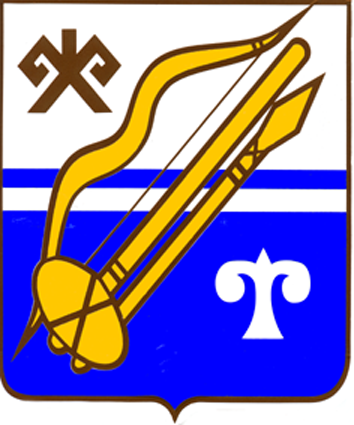 ГОРНО-АЛТАЙСК КАЛАНЫҤАДМИНИСТРАЦИЯЗЫПОСТАНОВЛЕНИЕJӦПот«22»мая2018года№77Прием и регистрация заявления гражданина (его полномочного представителя) с пакетом документов и его регистрация  (15 минут)            Прием и регистрация заявления гражданина (его полномочного представителя) с пакетом документов и его регистрация  (15 минут)            Прием и регистрация заявления гражданина (его полномочного представителя) с пакетом документов и его регистрация  (15 минут)            Прием и регистрация заявления гражданина (его полномочного представителя) с пакетом документов и его регистрация  (15 минут)            Прием и регистрация заявления гражданина (его полномочного представителя) с пакетом документов и его регистрация  (15 минут)            Прием и регистрация заявления гражданина (его полномочного представителя) с пакетом документов и его регистрация  (15 минут)            Прием и регистрация заявления гражданина (его полномочного представителя) с пакетом документов и его регистрация  (15 минут)            Прием и регистрация заявления гражданина (его полномочного представителя) с пакетом документов и его регистрация  (15 минут)            Прием и регистрация заявления гражданина (его полномочного представителя) с пакетом документов и его регистрация  (15 минут)            Рассмотрение представленных документов на соответствие действующему законодательству (4 рабочих дня)Рассмотрение представленных документов на соответствие действующему законодательству (4 рабочих дня)Рассмотрение представленных документов на соответствие действующему законодательству (4 рабочих дня)Рассмотрение представленных документов на соответствие действующему законодательству (4 рабочих дня)Рассмотрение представленных документов на соответствие действующему законодательству (4 рабочих дня)Рассмотрение представленных документов на соответствие действующему законодательству (4 рабочих дня)Рассмотрение представленных документов на соответствие действующему законодательству (4 рабочих дня)Рассмотрение представленных документов на соответствие действующему законодательству (4 рабочих дня)Рассмотрение представленных документов на соответствие действующему законодательству (4 рабочих дня)Не соответствуетНе соответствуетНе соответствуетНе соответствуетСоответствуетСоответствуетСоответствуетСоответствуетСоответствуетПодготовка и принятие распоряжения об отказе в признании молодой семьи участницей Основного мероприятия(3  дня)Подготовка и принятие распоряжения об отказе в признании молодой семьи участницей Основного мероприятия(3  дня)Подготовка и принятие распоряжения об отказе в признании молодой семьи участницей Основного мероприятия(3  дня)Подготовка и принятие распоряжения об отказе в признании молодой семьи участницей Основного мероприятия(3  дня)Подготовка и принятие распоряжения о признании молодой семьи участницей Основного мероприятия (3 дня)Подготовка и принятие распоряжения о признании молодой семьи участницей Основного мероприятия (3 дня)Подготовка и принятие распоряжения о признании молодой семьи участницей Основного мероприятия (3 дня)Подготовка и принятие распоряжения о признании молодой семьи участницей Основного мероприятия (3 дня)Подготовка и принятие распоряжения о признании молодой семьи участницей Основного мероприятия (3 дня)Направление уведомления об отказе в предоставлении муниципальной  услуги (в 5-дневный срок со дня принятия решения)Направление уведомления об отказе в предоставлении муниципальной  услуги (в 5-дневный срок со дня принятия решения)Направление уведомления об отказе в предоставлении муниципальной  услуги (в 5-дневный срок со дня принятия решения)Направление уведомления об отказе в предоставлении муниципальной  услуги (в 5-дневный срок со дня принятия решения)Направление уведомления о предоставлении муниципальной услуги (в 5-дневный срок со дня принятия решения)Направление уведомления о предоставлении муниципальной услуги (в 5-дневный срок со дня принятия решения)Направление уведомления о предоставлении муниципальной услуги (в 5-дневный срок со дня принятия решения)Направление уведомления о предоставлении муниципальной услуги (в 5-дневный срок со дня принятия решения)Направление уведомления о предоставлении муниципальной услуги (в 5-дневный срок со дня принятия решения)